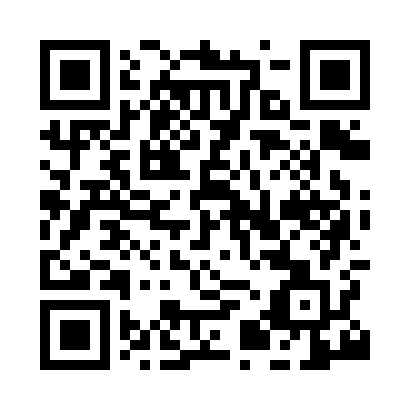 Prayer times for Afon Cynin, UKWed 1 May 2024 - Fri 31 May 2024High Latitude Method: Angle Based RulePrayer Calculation Method: Islamic Society of North AmericaAsar Calculation Method: HanafiPrayer times provided by https://www.salahtimes.comDateDayFajrSunriseDhuhrAsrMaghribIsha1Wed3:505:481:156:238:4310:412Thu3:475:461:156:248:4510:443Fri3:445:441:156:258:4610:474Sat3:415:431:156:268:4810:505Sun3:385:411:156:278:4910:536Mon3:355:391:156:288:5110:567Tue3:325:371:156:298:5310:588Wed3:295:351:146:308:5411:019Thu3:265:341:146:318:5611:0410Fri3:235:321:146:318:5811:0611Sat3:235:301:146:328:5911:0712Sun3:225:291:146:339:0111:0813Mon3:215:271:146:349:0211:0814Tue3:205:261:146:359:0411:0915Wed3:195:241:146:369:0511:1016Thu3:195:231:146:379:0711:1117Fri3:185:211:146:389:0811:1218Sat3:175:201:146:399:1011:1219Sun3:175:191:156:409:1111:1320Mon3:165:171:156:409:1311:1421Tue3:155:161:156:419:1411:1422Wed3:155:151:156:429:1511:1523Thu3:145:141:156:439:1711:1624Fri3:145:121:156:449:1811:1725Sat3:135:111:156:449:1911:1726Sun3:135:101:156:459:2111:1827Mon3:125:091:156:469:2211:1928Tue3:125:081:156:479:2311:1929Wed3:115:071:156:479:2411:2030Thu3:115:061:166:489:2611:2131Fri3:115:051:166:499:2711:21